  Kuldīgas Tehnoloģiju un tūrisma tehnikums       Autotransporta izglītības programmaDiagnostikas mēriekārta, pilnas elektroapgādes iekārtas pārbaudeIevads mēraparāta darbības apguveiSkolotājs Edgars Berkins,Mācību priekšmets „Diagnostikas iekārtas un tehniskie līdzekļi”BT301 BATTERY TESTER WHIT PRINTERBT501 BATTERY/CHARGING/STARTING SYSTEM ANALYZER/PRINTER(BT301 AKUMULATORA TESTERIS AR PRINTERI) (BT501 AKUMULATORA / LĀDĒŠANAS, STARTĒŠANAS TESTERIS/ PRINTERIS) Lai pārbaudītu 6V un 12V akumulatorus var izmantot BT301/BT50, bet , lai pārbaudītu 12V un 24V  uzlādes sistēmu izmanto BT501. Ieteicamā apkārtējā temperatūra pārbaudot akumulatoru  ir no  (F) līdz C(F)VāciņšPrintera papīrsLCD displejsUz augšu/ uz leju pogasIevadiet: funkciju / apstipriniet izvēliMīnuss knaibles ( melns - )Pluss knaibles ( sarkans + )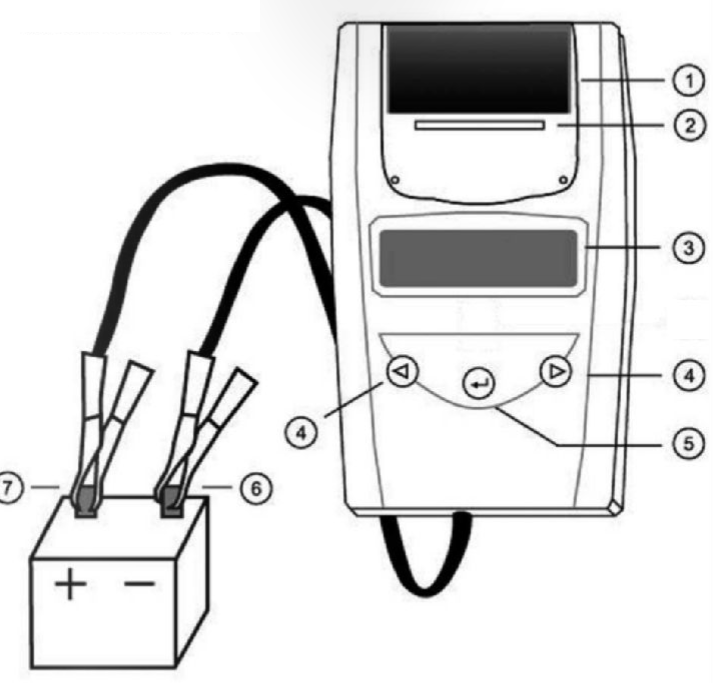 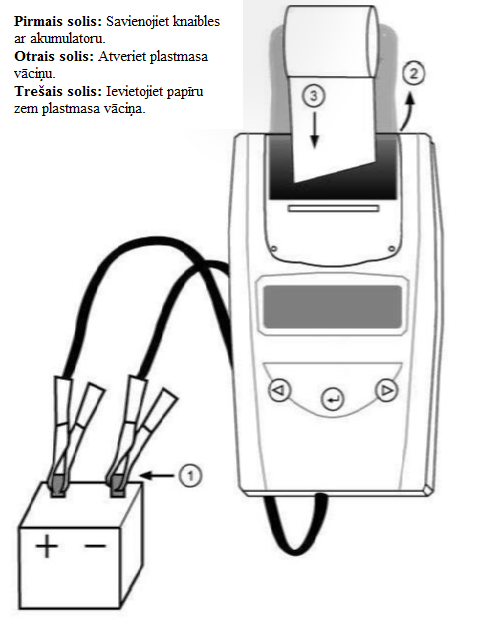 Mērierīcei ir jāuzstāda: ValodaAkumulatora tipsVRLA/GELAGM SpirāleSAE, EN, IEC, DIN vai JISMērierīce nosaka:  Akumulators ir labs vai sliktsAkumulators ir labs, bet ir nepieciešama uzlādeAkumulators ir izlādējiesAkumulators ir slikts un ir nepieciešamsto aizstāt ar cituUz spailēm ir pietiekoši voltiUz spailēm ir par maz voltuZems spriegums, kad akumulators ir slodzēAugsts spriegums, kad akumulators ir slodzēZems spriegums, kad akumlators nav slodzēAugsts  spriegums, kad akumulators nav slodzēKonstatē nepietiekamu blīvumuSecinājumi: Mērierīce ir viegli apgūstama, funkcionāla ar daudz  iespējām, precīza.